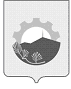 АДМИНИСТРАЦИЯ АРСЕНЬЕВСКОГО ГОРОДСКОГО ОКРУГА П О С Т А Н О В Л Е Н И ЕО внесении изменений в постановление администрации Арсеньевского городского округа от 17 августа 2016 года 
№ 672-па «Об утверждении Положения о порядке установки мемориальных сооружений, памятников, мемориальных досок и других памятных знаков на территории Арсеньевского городского округа»В соответствии с Федеральным законом от 06 октября 2003 года № 131-ФЗ «Об общих принципах организации местного самоуправления в Российской Федерации», руководствуясь Уставом Арсеньевского городского округа, администрация Арсеньевского городского округа ПОСТАНОВЛЯЕТ:1.	Внести следующие изменения в постановление администрации Арсеньевского городского округа от 17 августа 2016 года № 672-па «Об утверждении Положения о порядке установки мемориальных сооружений, памятников, мемориальных досок и других памятных знаков на территории Арсеньевского городского округа» (далее – постановление):1.1. Изложить пункт 4 постановления в следующей редакции: «4. Контроль за исполнением настоящего постановления возложить на         и.о. заместителя главы администрации городского округа Н.П. Пуху».1.2. Дополнить подпункт 4.1 пункта 4 «Условия установки памятного знака» Положения о порядке установки мемориальных сооружений, памятников, мемориальных досок и других памятных знаков на территории Арсеньевского городского округа, утвержденного постановлением, абзацем следующего содержания: «Условие, указанное в абзаце первом настоящего подпункта, не распространяется на увековечение памяти выдающейся личности, удостоившейся высшего звания Российской Федерации и (или) почетного звания Российской Федерации».2. Организационному управлению администрации Арсеньевского городского округа обеспечить официальное опубликование и размещение на официальном сайте администрации Арсеньевского городского округа настоящего постановления.3. Настоящее постановление вступает в силу после его официального опубликования.Глава городского округа                                                                                   В.С. Пивень17 августа 2021 г.г. Арсеньев№432-па